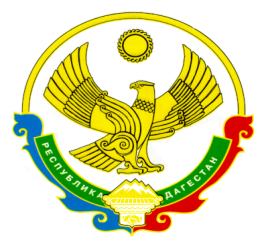 МИНИСТЕРСТВО ОБРАЗОВАНИЯ И НАУКИРЕСПУБЛИКИ ДАГЕСТАНГосударственное казенное общеобразовательное учреждение Республики Дагестан «Ибрагимотарская средняя общеобразовательная школа Тляратинского района»адрес: 3688428, РД, Тляратинский район, п/о Ибрагимотар,с.Ибрагимотартел./факс 8-928-567-80-83 ИНН 0532140714  КПП  053201001  e-mail: ibragimot@mail.ru________________________________________________________________________________Исх. №      от «__»_________2021г.22.05.2021г	                                                                                                                        Приказ №15  «О допуске к итоговой аттестации»     В соответствии со ст.59 «Итоговая аттестация», с законом РФ  «Об образовании в Российской Федерации»  №273- ФЗ от 29.12.2012 года  и на основании решения педагогического  совета ( протокол №6 от 22.05.2021г.)П Р И К А З ЫВ А Ю:1.Допустить к итоговой аттестации за курс основной школы  следующих уч-ся  9 кл. Абдулаев  Гамзат  РамазановичАбдуразаков Хабибула ОсмановичДибирмагомедова Айша РасуловнаКурамагомедова Зухра МансуровнаМагомедалиева Марьям  БагавудиновнаМагомедова Патимат АбубакаровнаМагомедова Шумейсат ХайбулаевнаМагомедова  Альбина  ДжарулаевнаОмаров Шахбан ГаджимурадовичШейхов Абдусалам  ГасановичШейхова Хадижат  Магомедовна2.Допустить к итоговой аттестации за курс средней школы  следующих уч-ся 11 кл. Абакаров  Магомед  ШахбановичАбдухалимова Джамиля  ОсманмагомедовнаАлиев Расул МагомедмусаевичМагомедалиев  Магомед БагавудиновичМагомедомаров Малик БагавудиновичДавудова Гульбича АйдимировнаДиректор  школы  _______________   Омарова З.М.